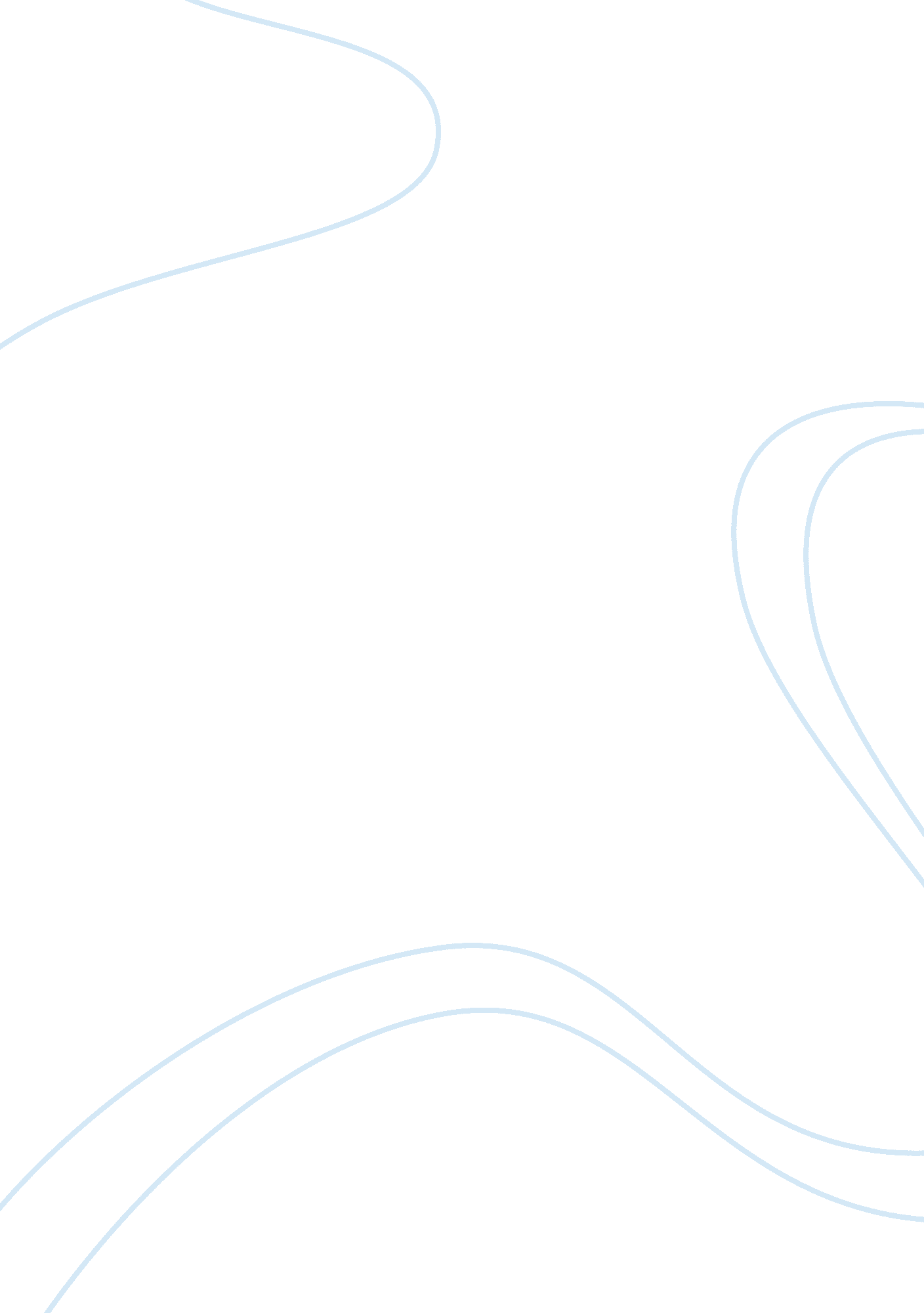 The 7-lesson schoolteacherEducation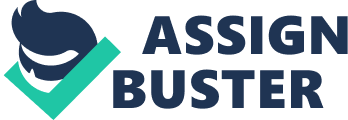 Educational Issue Since time is the most important aspect of human lives, children need plenty of quiet time to think. In order to learn more, children need to fantasize more. But fantasizing requires time, and children do not have that. Moreover, curiosity is also one of the most important aspects of life and children do not have anything in schools that make them curious. School hours and extracurricular activities leave very little time for children to dream, to be curious, and to think. They dont even have time to invent solutions to problems. Furthermore, they cannot cope with stressful experiences because of their extended hours in schools they have. Children need and deserve plenty of time with their family, so that they can help each other out when they need. Family cohesiveness is the most meaningful benefit of the experience. Parents know and understand their children, and are influential in their lives, even as they enter the teen years. Family is the main engine of education. “ A family trained to snitch on each other isnt likely to be able to conceal any dangerous secrets. I assign a type of extended schooling called " homework", too, so that the surveillance travels into private households, where students might otherwise use free time to learn something unauthorized from a father or mother, or by apprenticing to some wise person in the neighborhood.” (Gatto, 1992) 
Schooling permits premature parent-child separation, and it does not avoid inappropriate pressure on children. Rose articulated “ School can be a tremendously disorienting place. No matter how bad the school, youre going to encounter notions that dont fit with the assumptions and beliefs that you grew up with - maybe youll hear these dissonant notions from teachers, maybe from the other students, and maybe youll read them.” (Rose) 
It is because children spend most of their time at school; therefore, schooling does not create and maintain positive family relationships. Schooling is not good for children because the structure of school assumes that children are not natural learners, but must be forced to learn through the efforts of others. Natural learners do not need such a structure. Schooling is one of the attempts that does not follow the principle of natural learning, and does not help children retain the curiosity, interest, and love of learning that every child has at birth. Home schooling, unlike schools, is where children learn at home rather than going to schools. It is created specifically to meet the special requirements of educating children in schools. Home schools books courses are approved by Department of Education. As Rose mentions, “ the current spate of reports on the schools criticizes parents for not involving themselves in the education of their children.” 
Students have textbooks, workbooks, and manuals, which are available almost in every bookstore and online. Home schools either select their textbooks, workbooks, and study from all major educational publishers or they write their own. It provides free access to educated counselors, professional teachers, and advisor teaching services that assists and encourages students throughout the courses. Students can contact their teacher twenty-four hours a day. They also provide certifications and diplomas after studies are completed. Home schooling is the best idea for children to learn, explore, and experience things. For children to get educated they have to be home schooled. There are so many reasons that home schooling is better for children than schooling. Home-schooled children have a lot of time. They are largely free from peer pressure and are allowed to mature at their own speeds. Moreover, they are able to read books about the world and other tasks necessary to become a whole man or woman. Parents and other adults are the primary role models for home-schooled children. Home-schooled children view adults as an integrated part of their world and as natural partners in learning. Family values and beliefs are central to social, emotional and academic development. 
Works Cited 
John Taylor Gatto. (1992) The 7-Lesson Schoolteacher. New Society Publishers, 1992 
http://www. newciv. org/whole/schoolteacher. txt 
Mike Rose. I just wanna be average. 
http://www-scf. usc. edu/~clarkjen/Mike%20Rose. doc 